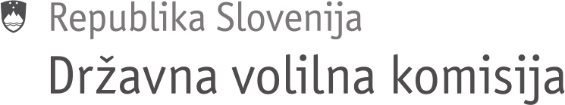 SEZNAM ORGANIZATORJEV VOLILNE KAMPANJEZA VOLITVE POSLANCEV IZ REPUBLIKE SLOVENIJE V EVROPSKI PARLAMENT, KI BODO 26. MAJA 2019LISTAORGANIZATOR VOLILNE KAMPANJEODGOVORNA OSEBA ORG. VOL. KAMPANJE1STRANKA MODERNEGA CENTRAPOLITIČNA STRANKA STRANKA MODERNEGA CENTRAErik Kopač, Spodnje Pirniče 28 D, 1215 Medvode2ZSi - GIBANJE ZEDINJENA SLOVENIJAPOLITIČNA STRANKA ZSi - GIBANJE ZEDINJENA SLOVENIJAAndrej Šiško, Miklavška ulica 26, 2000 Maribor3ZELENI SLOVENIJEPOLITIČNA STRANKA ZELENI SLOVENIJEAndrej Čuš, Ciril Metodov drevored 9, 2250 Ptuj4DD DOBRA DRŽAVAPOLITIČNA STRANKA DD DOBRA DRŽAVAPeter Jamnikar, Pražakova 14, 1000 Ljubljana5SLOVENSKA NACIONALNA STRANKA - SNSPOLITIČNA STRANKA SLOVENSKA NACIONALNA STRANKAMatjaž Engel, Dobrava 56, 8222 Otočec6POVEZIMO SEROK ANDREÉ - LISTA POVEŽIMO SERok Andreé, Majaronova ulica 6, 1000 Ljubljana7LISTA MARJANA ŠARCAPOLITIČNA STRANKA LISTA MARJANA ŠARCABranko Kralj, Gostičeva c. 58a, 1235 Radomlje8NOVA SLOVENIJA - KRŠČANSKI DEMOKRATIPOLITIČNA STRANKA NOVA SLOVENIJA - KRŠČANSKI DEMOKRATIRobert Ilc, Smrjene 173, 1291 Škofljica9SLOVENSKA DEMOKRATSKA STRANKA – SDS IN SLS - SLOVENSKA LJUDSKA STRANKAPOLITIČNA STRANKA SLOVENSKA DEMOKRATSKA STRANKA - SDSBorut Dolanc, Ulica 1. junija 36 a, 1420 Trbovlje10DOMOVINSKA LIGA DOMPOLITIČNA STRANKA DOMOVINSKA LIGA   Žiga Jereb, Cesta Maršala Tita 1a, 4270 Jesenice11SOCIALNI DEMOKRATIPOLITIČNA STRANKA SOCIALNI DEMOKRATIDejan Levanič, Zavčeva ulica 21b, 2250 Ptuj12LEVICAPOLITIČNA STRANKA LEVICALuka Mesec, Log 73, Železniki13DeSUS - DEMOKRATIČNA STRANKA UPOKOJENCEV SLOVENIJEPOLITIČNA STRANKA DeSUS - DEMOKRATIČNA STRANKA UPOKOJENCEV SLOVENIJELidija Štruc, Kajuhova 26, 1000 Ljubljana14STRANKA ALENKE BRATUŠEKPOLITIČNA STRANKA STRANKA ALENKE BRATUŠEKJernej Pavlič, Britof 239 c, 4000 Kranj